145/20146/20147/20148/20149/20150/20151/20152/20153/20Mineral Titles Act 2010NOTICE OF LAND CEASING TO BE A MINERAL TITLE AREAMineral Titles Act 2010NOTICE OF LAND CEASING TO BE A MINERAL TITLE AREATitle Type and Number:Exploration Licence 31137Area Ceased on:23 March 2020Area:63 Blocks, 200.35 km²Locality:WOODGREENName of Applicant(s)/Holder(s):100% LITHIUM PLUS PTY LTD [ACN. 626 593 799]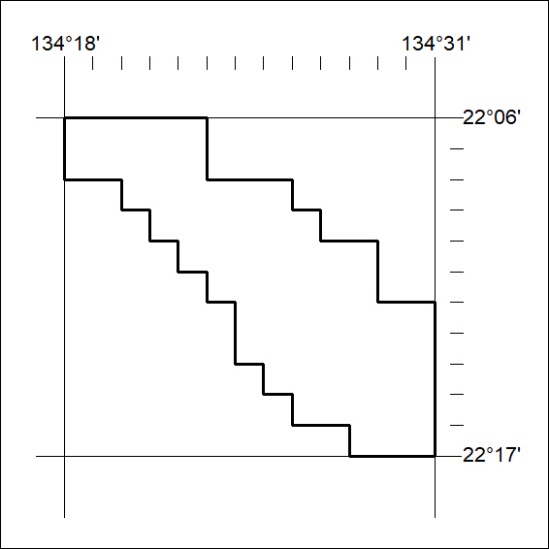 Mineral Titles Act 2010NOTICE OF LAND CEASING TO BE A MINERAL TITLE AREAMineral Titles Act 2010NOTICE OF LAND CEASING TO BE A MINERAL TITLE AREATitle Type and Number:Exploration Licence 31209Area Ceased on:23 March 2020Area:90 Blocks, 280.40 km²Locality:WINGATE MOUNTAINSName of Applicant(s)/Holder(s):100% TODD RIVER METALS PTY LTD [ACN. 600 314 038]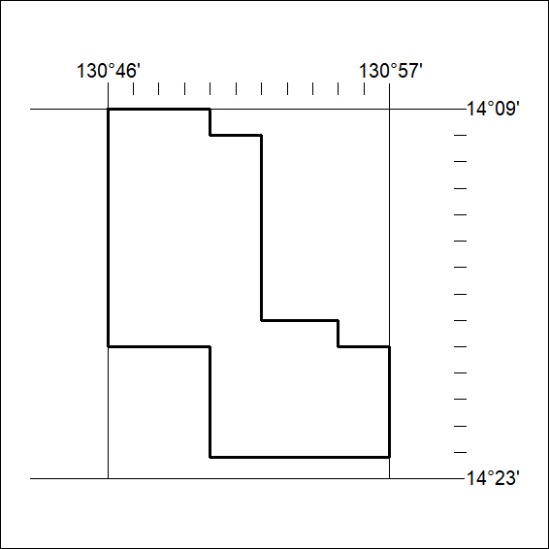 Mineral Titles Act 2010NOTICE OF LAND CEASING TO BE A MINERAL TITLE AREAMineral Titles Act 2010NOTICE OF LAND CEASING TO BE A MINERAL TITLE AREATitle Type and Number:Exploration Licence 31213Area Ceased on:23 March 2020Area:95 Blocks, 286.63 km²Locality:WOODGREENName of Applicant(s)/Holder(s):100% LITHIUM PLUS PTY LTD [ACN. 626 593 799]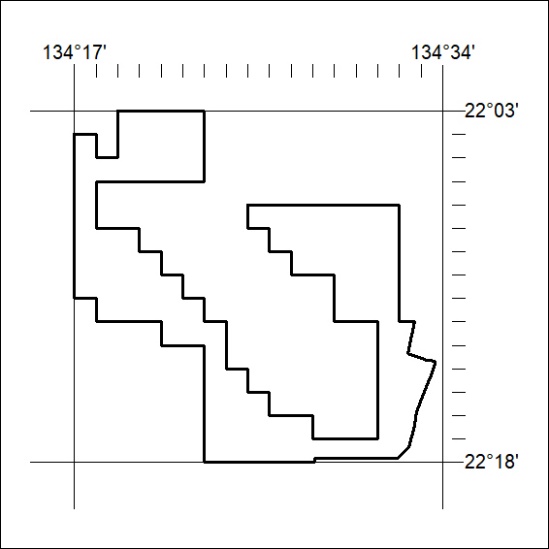 Mineral Titles Act 2010NOTICE OF LAND CEASING TO BE A MINERAL TITLE AREAMineral Titles Act 2010NOTICE OF LAND CEASING TO BE A MINERAL TITLE AREATitle Type and Number:Exploration Licence 31265Area Ceased on:23 March 2020Area:51 Blocks, 164.52 km²Locality:HELENName of Applicant(s)/Holder(s):100% TODD RIVER METALS PTY LTD [ACN. 600 314 038]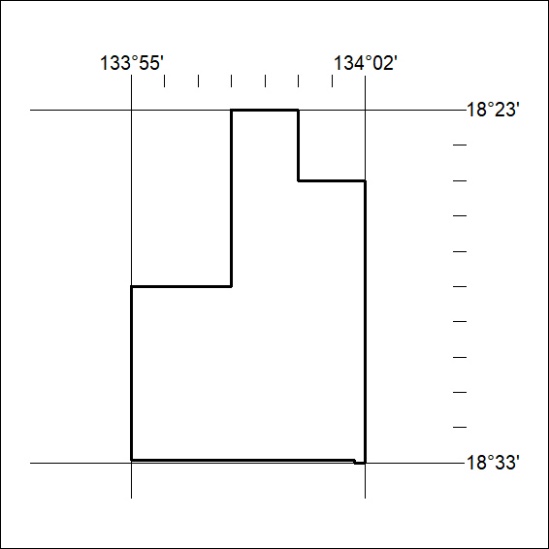 Mineral Titles Act 2010NOTICE OF LAND CEASING TO BE A MINERAL TITLE AREAMineral Titles Act 2010NOTICE OF LAND CEASING TO BE A MINERAL TITLE AREATitle Type and Number:Exploration Licence 31953Area Ceased on:23 March 2020Area:42 Blocks, 137.53 km²Locality:INVERWAYName of Applicant(s)/Holder(s):100% TERRITORY PROSPECTING PTY LTD [ACN. 627 334 034]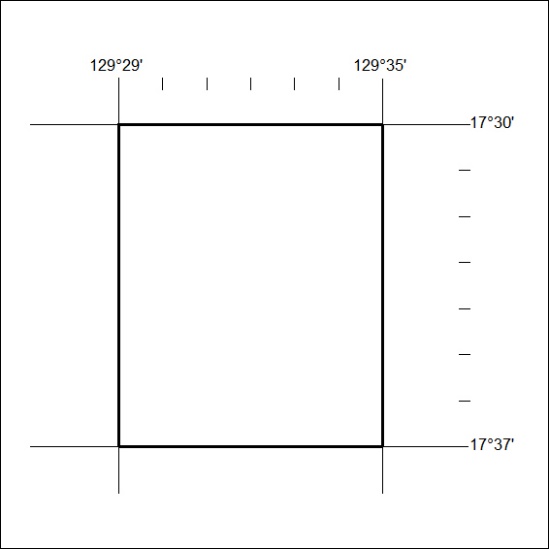 Mineral Titles Act 2010NOTICE OF LAND CEASING TO BE A MINERAL TITLE AREAMineral Titles Act 2010NOTICE OF LAND CEASING TO BE A MINERAL TITLE AREATitle Type and Number:Exploration Licence 31955Area Ceased on:23 March 2020Area:25 Blocks, 81.83 km²Locality:NAPIERName of Applicant(s)/Holder(s):100% TERRITORY PROSPECTING PTY LTD [ACN. 627 334 034]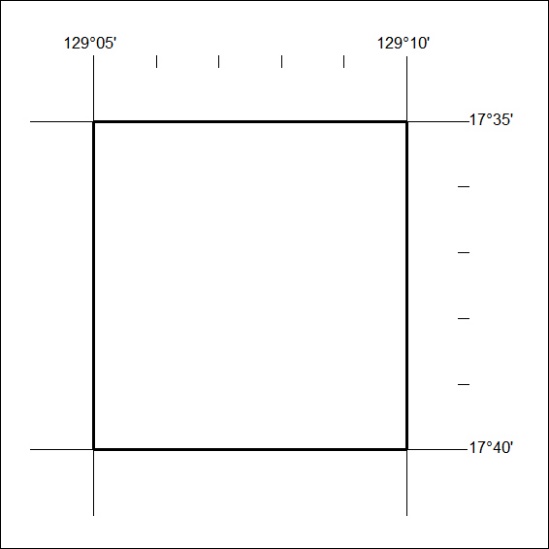 Mineral Titles Act 2010NOTICE OF LAND CEASING TO BE A MINERAL TITLE AREAMineral Titles Act 2010NOTICE OF LAND CEASING TO BE A MINERAL TITLE AREATitle Type and Number:Exploration Licence 31958Area Ceased on:23 March 2020Area:24 Blocks, 76.16 km²Locality:FLORAName of Applicant(s)/Holder(s):100% TERRITORY PROSPECTING PTY LTD [ACN. 627 334 034]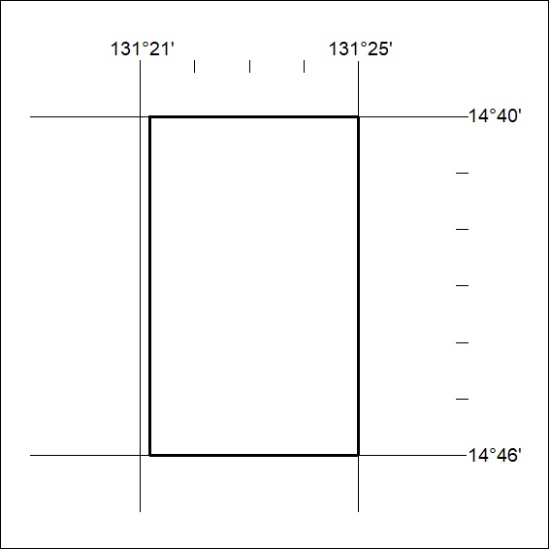 Mineral Titles Act 2010NOTICE OF LAND CEASING TO BE A MINERAL TITLE AREAMineral Titles Act 2010NOTICE OF LAND CEASING TO BE A MINERAL TITLE AREATitle Type and Number:Exploration Licence 31962Area Ceased on:23 March 2020Area:50 Blocks, 160.17 km²Locality:FLORAName of Applicant(s)/Holder(s):100% TERRITORY PROSPECTING PTY LTD [ACN. 627 334 034]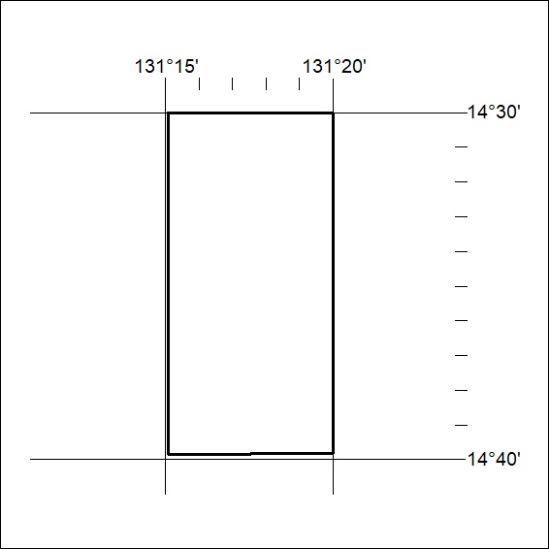 Mineral Titles ActNOTICE OF GRANT OF A  MINERAL TITLEMineral Titles ActNOTICE OF GRANT OF A  MINERAL TITLETitle Type and Number:Exploration Licence 32244Granted:23 March 2020, for a period of 6 YearsArea:204 Blocks, 639.68 km²Locality:TODDName of Holder/s:100% GEMPART (NT) PTY LTD* [ACN. 081 859 896]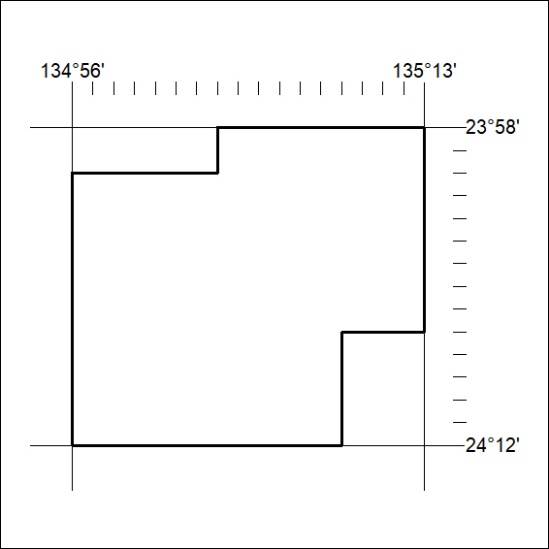 Area granted is indicated above. The titleholder is not permitted to exercise occupational rights on any land that is subject to a development title, or an application for a development title. Any land the subject of a Reserved Land gazettal under the Mineral Titles Act and all land vested in the Commonwealth of Australia is also excluded by description but not excised from the grant area.Area granted is indicated above. The titleholder is not permitted to exercise occupational rights on any land that is subject to a development title, or an application for a development title. Any land the subject of a Reserved Land gazettal under the Mineral Titles Act and all land vested in the Commonwealth of Australia is also excluded by description but not excised from the grant area.